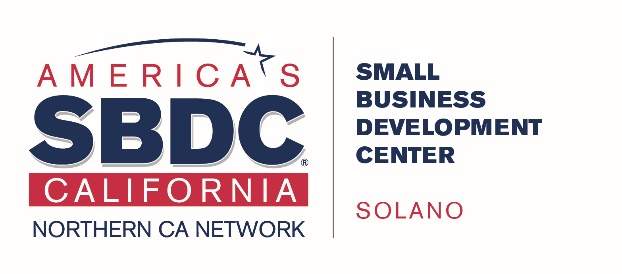 BUSINESS PLANForName of your BusinessYour Name, Ownersubmission date*Please note, write over and then delete the italicized directions of this template for a more presentable copy to your investors. Executive SummaryProduct/ServiceWhat products/services you will offer:How does product(s)/service(s) solve an important problem or present an opportunity to fill a need of an important niche?Discuss how your product(s)/service(s) is competitive How do you intend to differentiate yourself (price, quality, service)?Overview - Include photo, sketch, diagram, etc.Proprietary Position:List patents, trade secrets or other proprietary featuresDiscuss any head start you may have to enable a favorable positionCustomersTarget Segment: Early Adopters then total available marketWhat Drives UsWhat is your passion – why are you doing this?Company DescriptionMission StatementDefine the purpose of your business plan – Your first decision is to clearly understand and define the purpose of your business and the reason for writing this business plan. Your purpose may be to obtain financing, create a guide for managing your business, clarify your business operation, or some combination of factors. Create a mission statement – A mission statement reflects the core purpose of your business. The mission statement should reflect the highest goals of the organization. It should embody the basic values of the business and its employees. The mission statement must be short and focused (no more than 20 words). It should be stated in the present tense in positive terms, and without “qualifiers.” Write a one-sentence statement about your business. If you need to, write a longer statement and cut it down to size by going back and removing the adjectives, adverbs, and words between commas.“Company X will do/provide Y in the Z geography, for (target segment) that needs (unmet need) so that (how you’re solving their problem or need) by providing/being (top-line of your competitive point-of-difference)Principal MembersName, Title, Experiences/# years, Credentials/Certifications, Role in your companyName, Title, Experiences/# years, Credentials/Certifications, Role in your companyName, Title, Experiences/# years, Credentials/Certifications, Role in your companyLegal StructureSole Proprietorship, Partnership, LLC, Corporation, Nonprofit, etc.Market PlacementIndustryThe Industry: current status, growth rates, trends, changesOperating Environment: Economic, Social and cultural, Technological, Distribution channels, Competitors and suppliersTrends: Demographic, Technological, Economic, CompetitiveCompetitorsListing of competitors and estimated market shareConsider identifying what they don’t provide and/or what they do best that you will either duplicate or be better thanCompetitive Advantage (Based on YOUR company and NOT the industry)SWOT Analysis:Identify your Strengths, Weakness', Opportunities & ThreatsHow you will use your Strengths & Opportunities against any Weakness’ and ThreatsValue Proposition/Brand Positioning: How your product solves customers’ problems or improves their situation (relevancy) + delivers specific benefits (quantified value) + tells the ideal customer why they should buy from you and not from the competition (unique differentiation). A story, philosophy unique aspect or goal of your business and product Think: Better + Special + Different. Needs to resonate with your customers, especially the Early Adopters.RegulationsThe Industry: operating environment, regulations, political issues, etc. which will affect your businessProduct/Service LineProduct or ServiceDescribe your product or service4.2	Pricing StructureWhether parity to competitor X, or Economy, Skimming, Market Penetration, Premium pricing4.3	Product/Service Life CycleIntroduction, Growth, Maturity, DeclinePLUS: What will you do if product/service is in Maturity or Decline?4.4	Intellectual Property RightsCopyrights, also include any patents or trademarks, including if work-in-progress4.5	Research & DevelopmentAll R&D that you a) have done and b) plan to do, with results and/or expected outcomesMarketing & SalesGrowth StrategyIdentify which strategies you will use to grow your business, including any marketing changes which will be required to support the new growth strategy.CommunicationHow will you be communicating your Value Proposition & differentiated brand position to your TARGET SEGMENT (Advertising, Social Media, etc.?)ProspectsHow will you sell to your TARGET SEGMENT (Sales Promotion, PR, Direct Marketing, etc.?)Financial Projections – see SBDC’s website for Excel templates for all of your financial projections, break even analysis, etc.Financial AssumptionsAssumptions for Profit and Loss ProjectionsWhat are you anticipating or projecting in your numbers that make up your sales, costs, etc.?Assumptions for Cash Flow AnalysisWhat are you anticipating or projecting in your numbers that make up your sales, costs, etc. which will impact your cash flow?Assumptions for Balance SheetWhat are you anticipating or projecting in your numbers that make up your sales, costs, etc. which will impact your balance sheet?Assumptions for Break-Even AnalysisWhat are you anticipating or projecting in your numbers that make up your sales, costs, etc. which will impact your break-even point?Appendix – add additional information here, i.e. copies of your lease, licenses required, permit status, etc.Download and fill in this Excel workbook for all financial portions of the Business Plan:http://bit.ly/2zMudKi START-UP EXPENSESEXPENSECOSTTotal available cash$Purchase of fixed assets$Beginning inventory of merchandise – for retailing businesses$Legal fees$Accounting fees$Licenses & permits$Remodeling work$Deposits (public utilities, etc.)$Advertising (grand opening, etc.)$Promotions (door prizes, etc.)$Other expenses:$$$$$TOTAL START-UP EXPENSES$Less: Start-up expenses:$Beginning Cash Balance$